Сумська міська радаVІІІ СКЛИКАННЯ XI СЕСІЯРІШЕННЯвід 29 вересня 2021 року № 1894-МРм. СумиРозглянувши звернення громадянина, надані документи, відповідно до статей 12, частини сьомої статті 118 Земельного кодексу України, статті 50 Закону України «Про землеустрій», частини третьої статті 15 Закону України «Про доступ до публічної інформації», Державних санітарних правил планування та забудови населених пунктів, затверджених наказом Міністерства охорони здоров’я України від 19.06.1996 № 173, враховуючи протокол засідання постійної комісії з питань архітектури, містобудування, регулювання земельних відносин, природокористування та екології Сумської міської ради від 03.08.2021 № 29, керуючись пунктом 34 частини першої статті 26 Закону України «Про місцеве самоврядування в Україні», Сумська міська рада ВИРІШИЛА:Відмовити Рибцю Віталію Миколайовичу у наданні дозволу на розроблення проекту землеустрою щодо відведення земельної ділянки у власність за адресою: м. Суми, вул. Берегова, біля буд. № 5, орієнтовною площею 0,1000 га для будівництва і обслуговування жилого будинку, господарських будівель і споруд (присадибна ділянка), у зв’язку з невідповідністю місця розташування об’єкту вимогам нормативно-правових актів та містобудівній документації, а саме:- відповідно до Державних санітарних правил планування та забудови населених пунктів, затверджених наказом Міністерства охорони здоров’я України від 19.06.1996 № 173, а саме - п. 7.4.,  розвиток населених пунктів при невирішених питаннях інженерного забезпечення забороняється;- невідповідністю Схемі інженерно-будівельної оцінки території, яка є невід’ємною  складовою Генерального плану м. Суми, оскільки земельна ділянка потрапляє на територію підтоплення  з відмітками грунтових вод                                менше 2,5 метра від поверхні, у зв’язку з чим формування земельної ділянки неможливе через несприятливі для розміщення об’єктів будівництва природні умови.Секретар Сумської міської ради                                                            Олег РЄЗНІКВиконавець: Клименко Юрій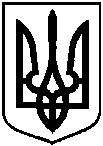 Про відмову Рибцю Віталію Миколайовичу у наданні дозволу на розроблення проекту землеустрою щодо відведення земельної ділянки у власність за адресою: м. Суми, вул. Берегова, біля буд. № 5, орієнтовною площею 0,1000 га